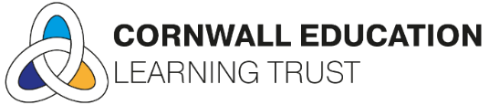 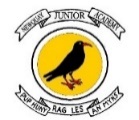 24th May 2024 Dear Parents and Carers of Year 4, Year 5 and 6,Author Visit by Eloise Smith on Wednesday 12th June 2024We are very lucky to have Eloise Smith, a former Olympian, coming to visit our pupils to tell us about her new book, “Winner Takes Gold”. It is a story about a young girl following her gymnastic dream. It is about making friends, being brave and following your dreams.Eloise will also talk about her own experience, becoming a three-time Commonwealth gold medal winner and Olympic fencing champion. With the upcoming Paris Olympics and our own Sports Days taking place in the summer, it will be a great opportunity for pupils to find out more about what it takes to be a sporting success! We will be working with a local independent bookshop, and a signed copy of the book will be offered at the discounted price of £6.50 that pupils can collect at the end of the visit.If you would like to order a signed copy of the book at £6.50, please make your payment on the ParentPay item “Winner Takes Gold Book Order”. All orders must be placed by 2pm on Friday 7th June. We look forward to welcoming Eloise and finding out all about the inspiration for her book and what it is like to become an Olympian. Yours sincerely, Newquay Junior Academy 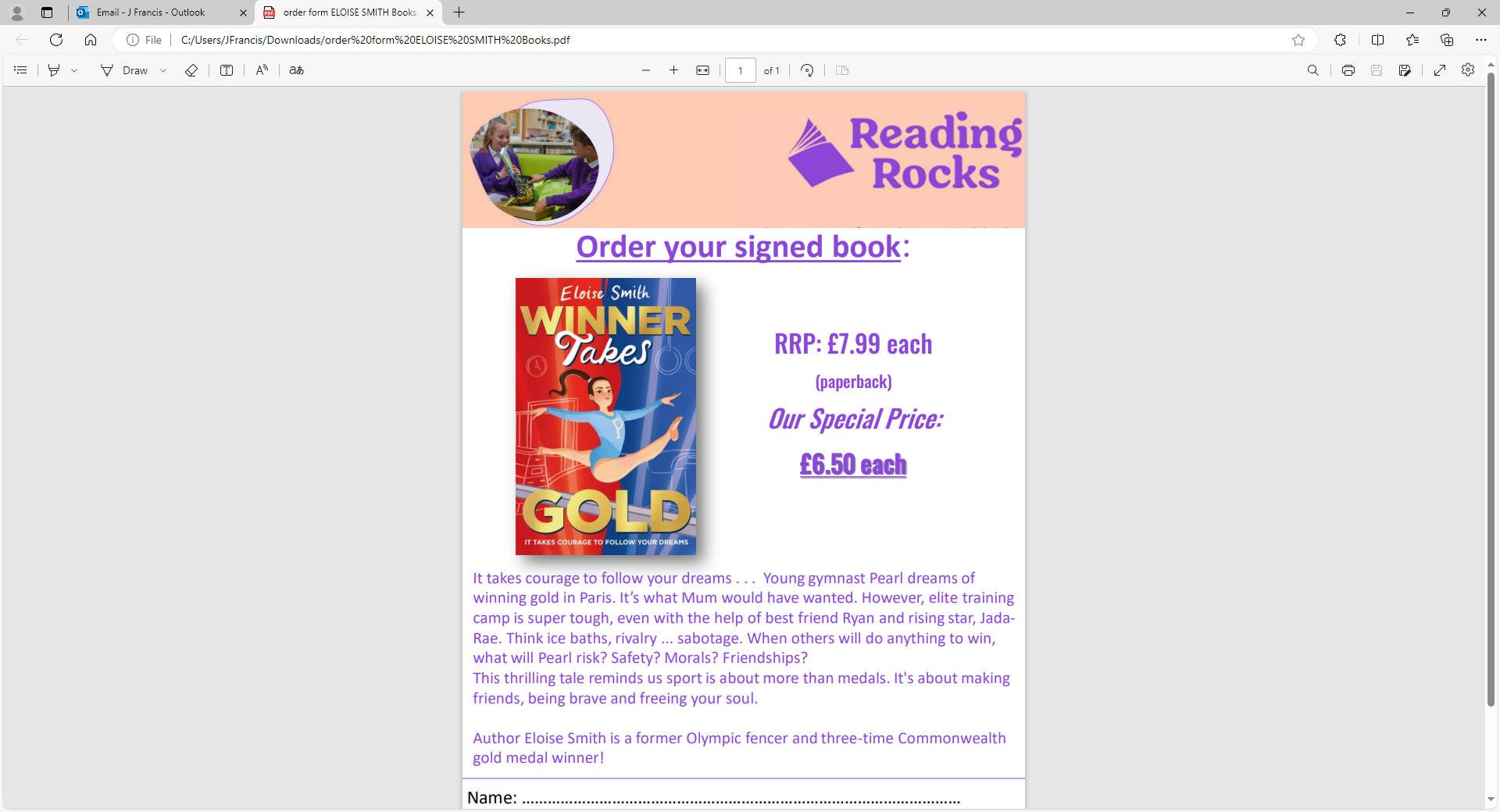 About the book…It takes courage to follow your dreams . . . Young gymnast Pearl dreams of winning gold in Paris. It is what her Mum would have wanted. However, elite training camp is super tough, even with the help of best friend Ryan and rising star, JadaRae. Think ice baths, rivalry ... sabotage. When others will do anything to win, what will Pearl risk? Safety? Morals? Friendships? This thrilling tale reminds us sport is about more than medals. It is about making friends, being brave and freeing your soul.Author Eloise Smith is a former Olympic fencer and three-time Commonwealth gold medal winner